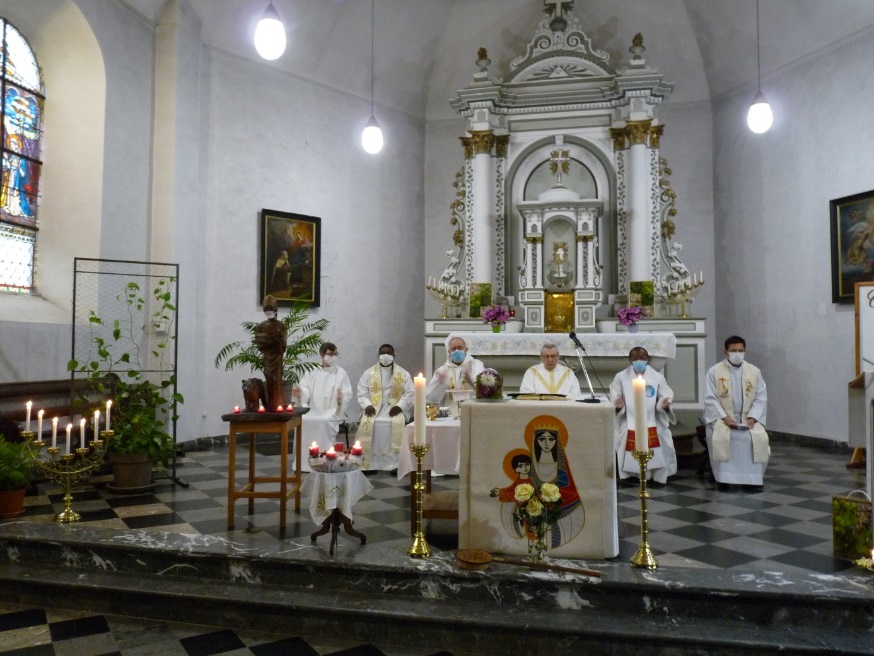 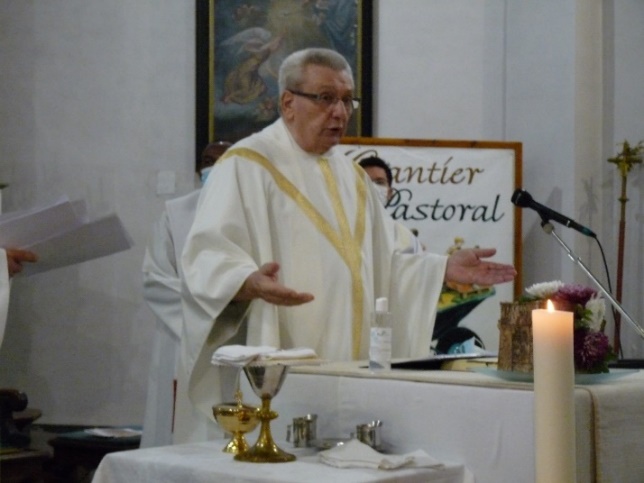 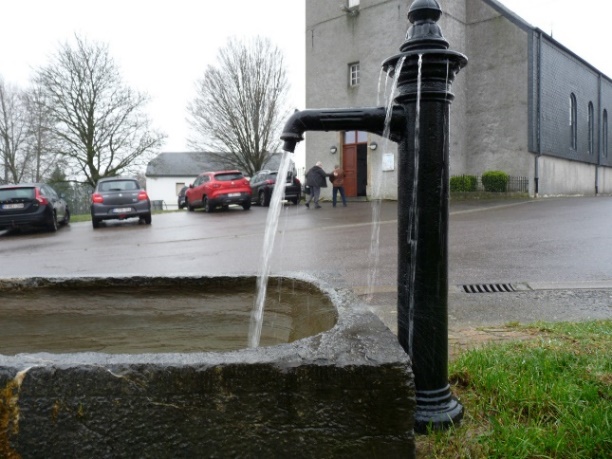                            Immaculée Conception en Avent             Rulles,                                                                     12 décembre 2021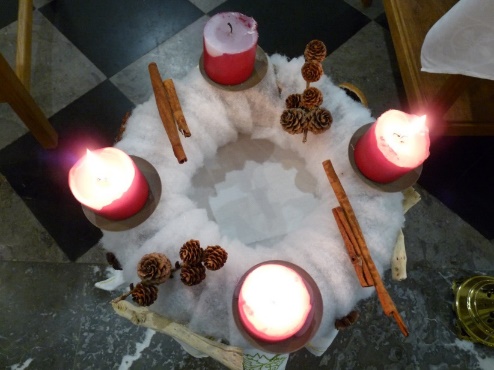        Fêtons l’Immaculée à la mi-Avent !         L’Avent,    ce long cheminement 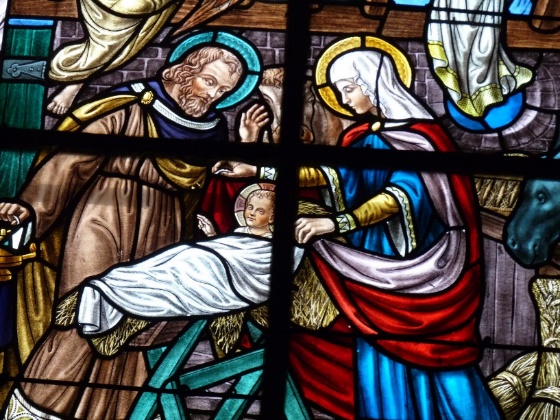 vers un Joyeux Noël !« Marche avec nous Marie, sur nos chemins de foi, ils sont chemins vers Dieu. »                        ( chant d’entrée )       Marie, la nouvelle Eve,       vraiment « la vivante ».    La première Eve avait apporté la mort.                                              ( 1e lecture )                    …et commence un long cheminement, l’Avent de la première alliance. 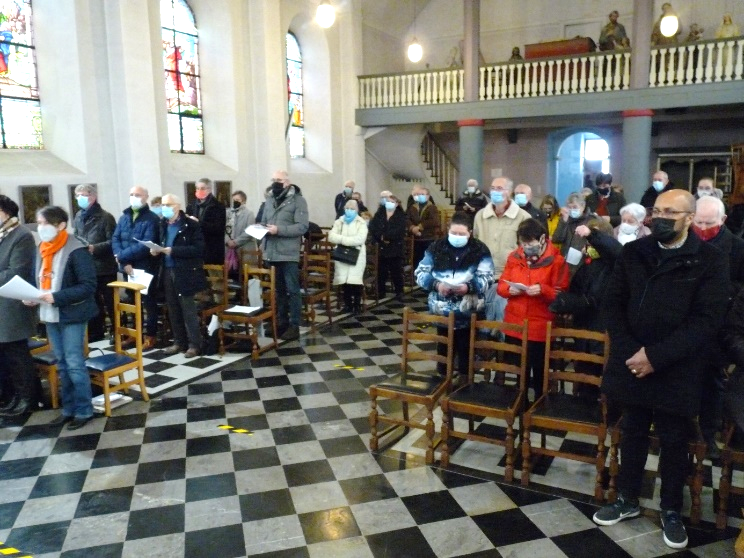 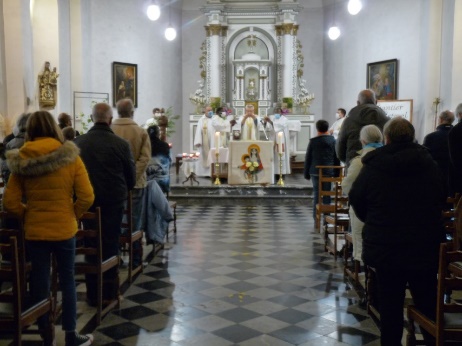 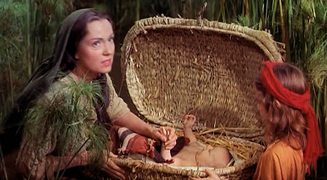 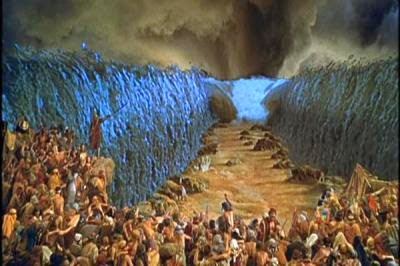      Le peuple de Dieu                                                                   marche                vers son salut. « Marie, tu as donné naissance à Jésus le Sauveur. » ( chant de méditation ) Joyeux Noël ! « Marie tu nous entraînes à risquer notre « oui » 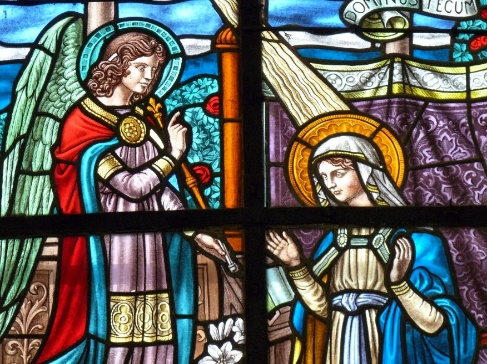                   aux imprévus de Dieu » « Je suis la servante du Seigneur. Qu’il me soit fait selon ta parole ! »  ( Lc 1, évangile )            ( Lc 1,38 évangile )          L’annonciation,           c’est la vie de Jésus qui commence,                    sa conception, immaculée !                                               Neuf mois 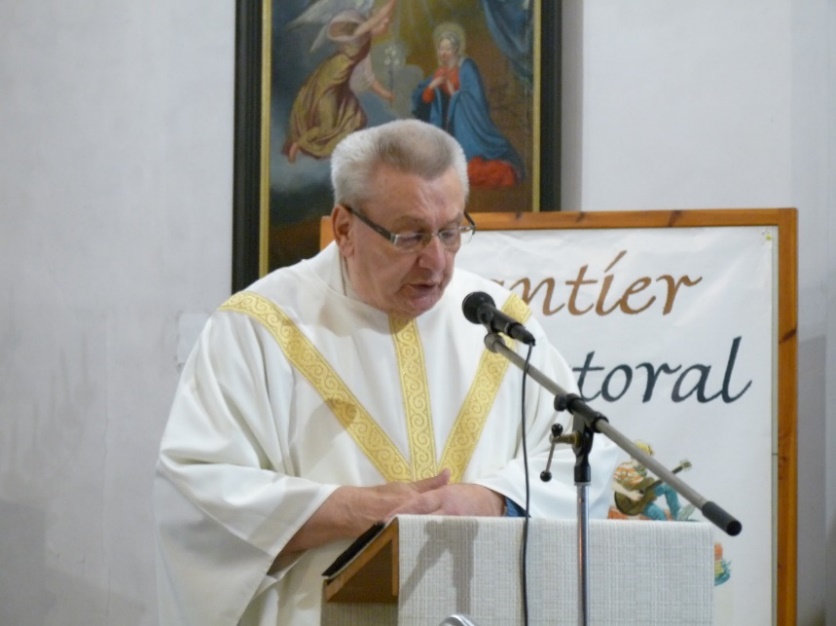                                                   d’Avent,                                                      avant                                                         Noël !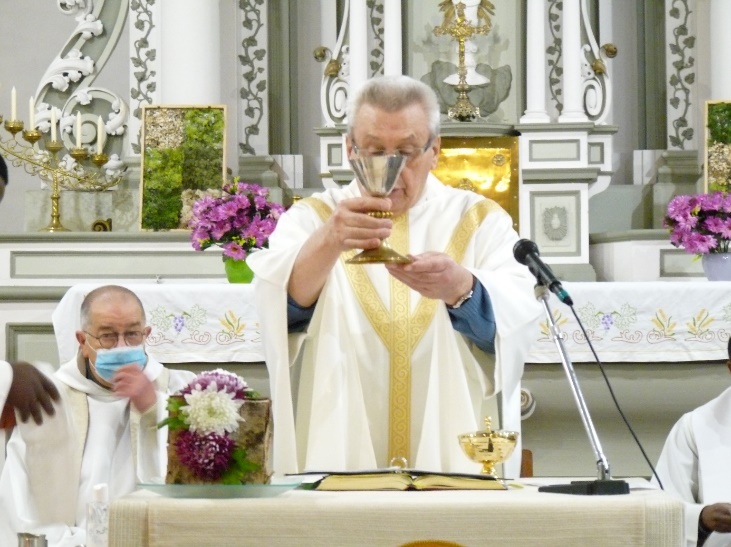 « Avent, temps de l’espérance…Accueillons l’amour de Dieu, comme Marie »           ( homélie, abbé Wilfried ) Entrons dans                                        la nouvelle                                             alliance !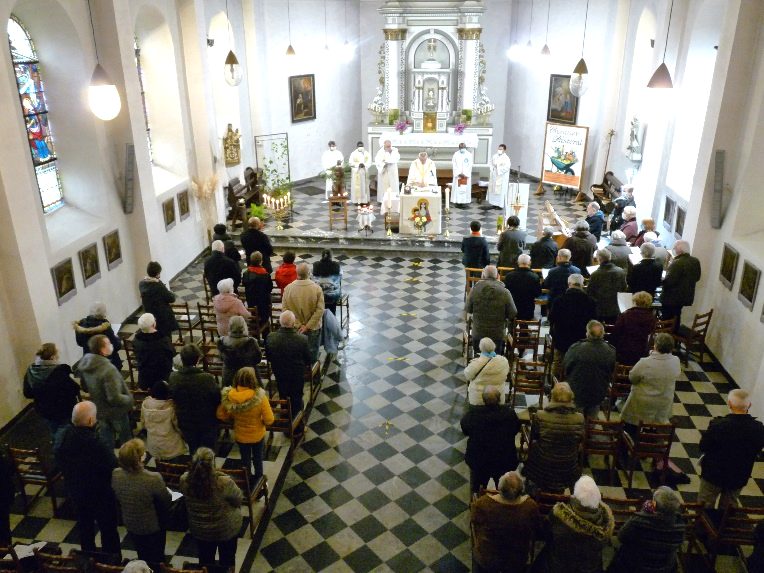 « Nous sommes le peuple de l’Alliance, choisi par Dieu pour être à Lui. »                                   ( chant d’offertoire )« Le corps du Christ ! » Le pain du ciel !Nouvelle manne dans le long cheminement de la vie ! La vie est un Avent !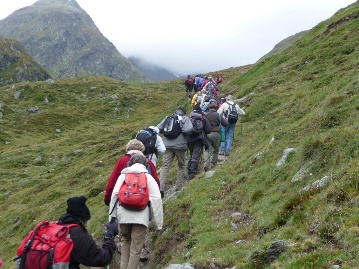 En notre Noël éternel, « nous revivrons »                              ( chant de communion )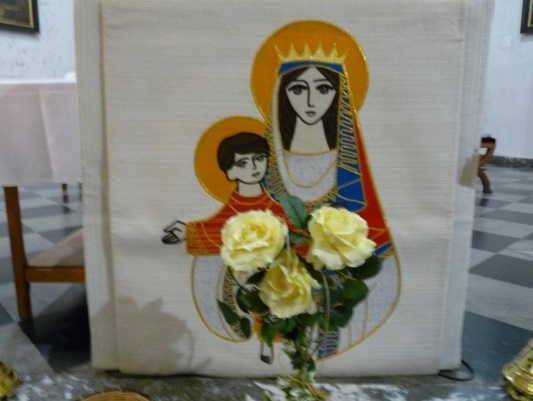                 Eucharistie, action de grâce,   Peuple                                                          « magnificat », avec Marie ! de l’alliance              en marche 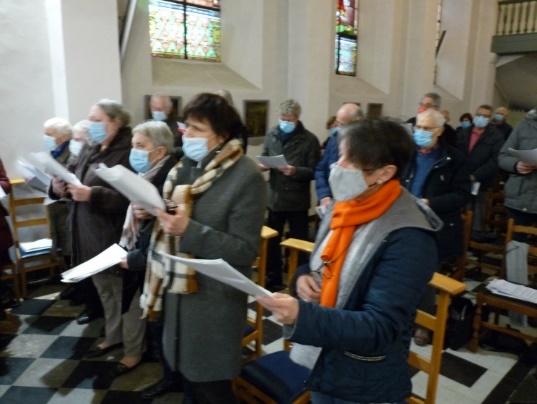 « Mon âme exulte et crie de joie… »                                 ( chant d’envoi )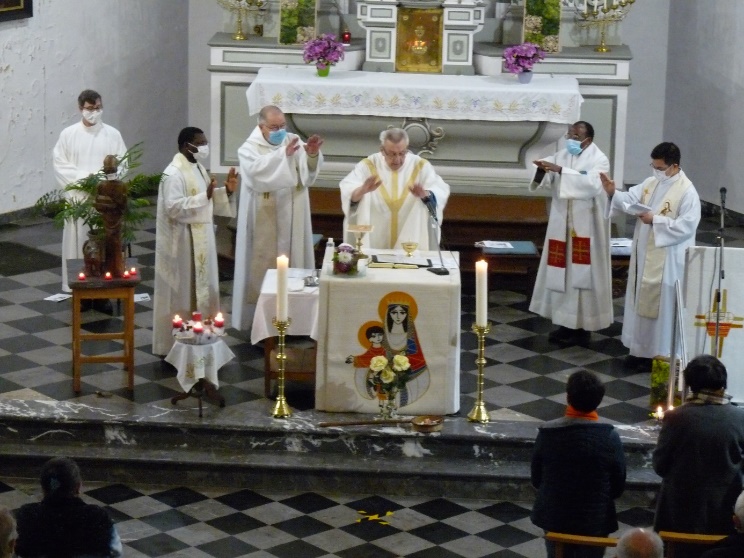 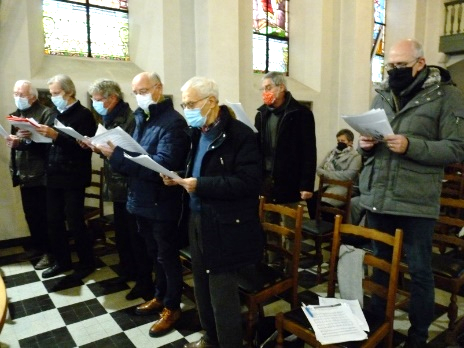   « Allez… » ( envoi ), « servir le Dieu vivant      qui nous a créés », …qui nous recrée.  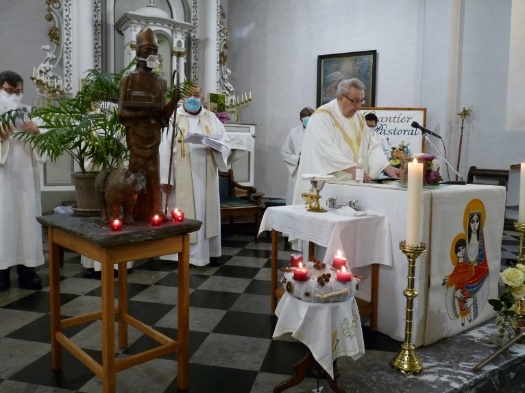 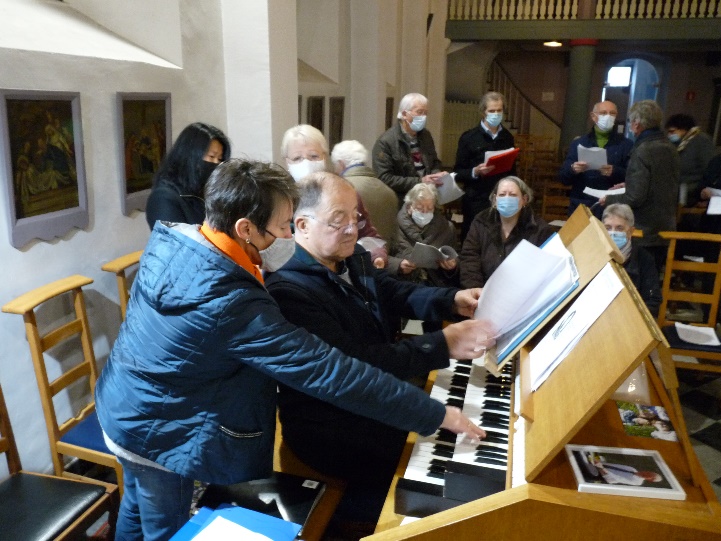 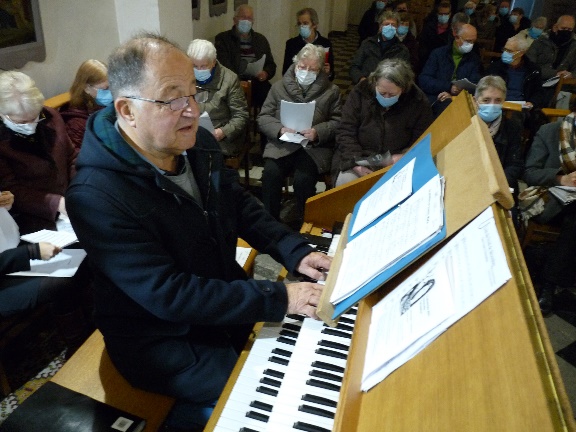 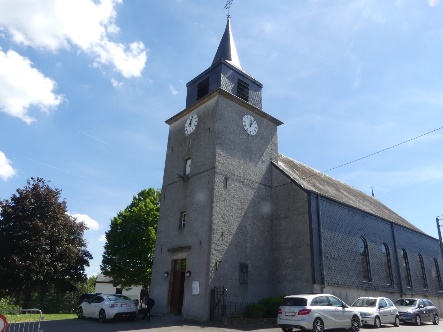 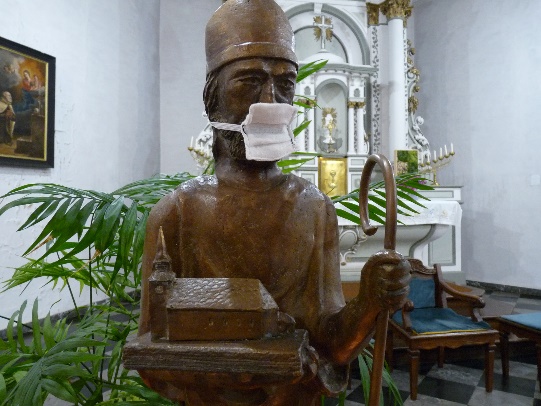 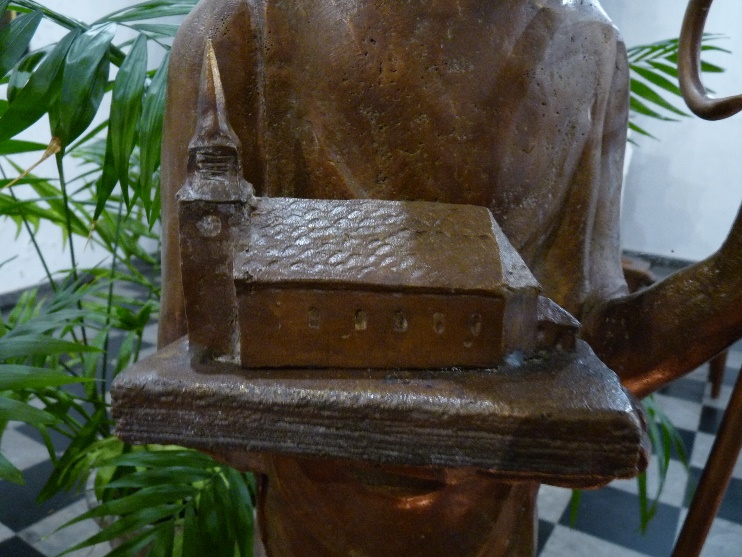                                                                                                                                       frère Robert